SÚHRNÁ SPRÁVA O ZÁKAZKÁCH S NÍZKOU HODNOTOU S CENAMI VYŠŠÍMI AKO 5 000 € ZA 4. ŠTVRŤROK 2019Predmet zákazky                      Hodnota zákazky                         Identifikácia úspešného                                                                                                                              s DPH                                              uchádzača                                                                                                          Ladislav Džatko JUNIORRekonštrukcia koncertnej                                                                 Lieskovec 128miestnosti                                      7 250,27 €                                  067 45 LieskovecHumenné, 31.12.2019Vypracovala: Darina GajdošováZákladná umelecká školaMierová 81, 066 01  Humennékontakt: +421 057 775 2602, email: zus@zushumenne.sk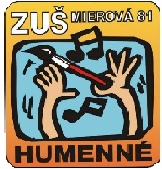 